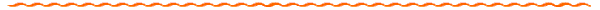 Kamalendu Prasad DwibedyK9A/MIG-20, Kalinga Vihar, Patrapada,Bhubaneswar, OdishaPin-751019+91-9938621021kpd.rgb@gmail.com , kpd@mstlindia.org PROFESSIONAL PROFILESenior Graphic Design Specialist with 8+ years of experience in the management of the complete design process, from conceptualization to delivery.Expert at interdepartmental coordination and communication.Skilled with Adobe Creative Suite (Photoshop, InDesign), Corel Draw, Page Maker, Microsoft Office and Web design applications (Dreamweaver, HTML, CSS). Able to stretch the boundaries of web design and digital storytelling to help my client’s brands stand out.PROFESSIONAL EXPERIENCEMTL Infotech, Bhubaneswar Senior Graphic Design Specialist, May 2013 - presentLead in the design, development and implementation of the graphic, layout, and production communication materials.Delegate tasks to the design team and provide counsel on all aspects of the project. Supervise the assessment of all graphic materials in order to ensure the quality and accuracy in the design.MSTL, BhubaneswarGraphic Design Specialist, Aug 2009-May 2011Developed numerous marketing programs (logos, brochures, newsletters, info graphics, presentations, and advertisements) and guaranteed that they exceeded the expectations of our clients.Managed tasks at a given time while under pressure to meet weekly deadlines.Recommended and consulted with clients on the most appropriate graphic design options based on their overall marketing goals.ADDITIONAL SKILLSProficiency in Adobe Creative Suite (InDesign, Photoshop)Proficiency in CorelDraw & PageMaker. Member of Freelancer.com, outsource.com, guru.comExpert Skilled in Microsoft Office SuiteWorking knowledge of HTML and CSS